Lab Sheet: Cyber Physical System (CPS) and Data SecurityIntroduction	A cyber physical system (CPS) is a complex system that integrates computation, communication, and physical processes. Digital manufacturing is a method of using computers and related technologies to control an entire production process. Industry 4.0 can make manufacturing more efficient, flexible, and sustainable through communication and intelligence; therefore, it can increase the competitiveness. Key technologies such as the Internet of Things, cloud computing, machine-to-machine (M2M) communications, 3D printing, and Big Data have great impacts on Industry 4.0. Therefore, CPS is the way to streamlining process in a production line of an existing traditional factory using a data flow diagram for Digital factory is important.Application of CPS in manufacturing process.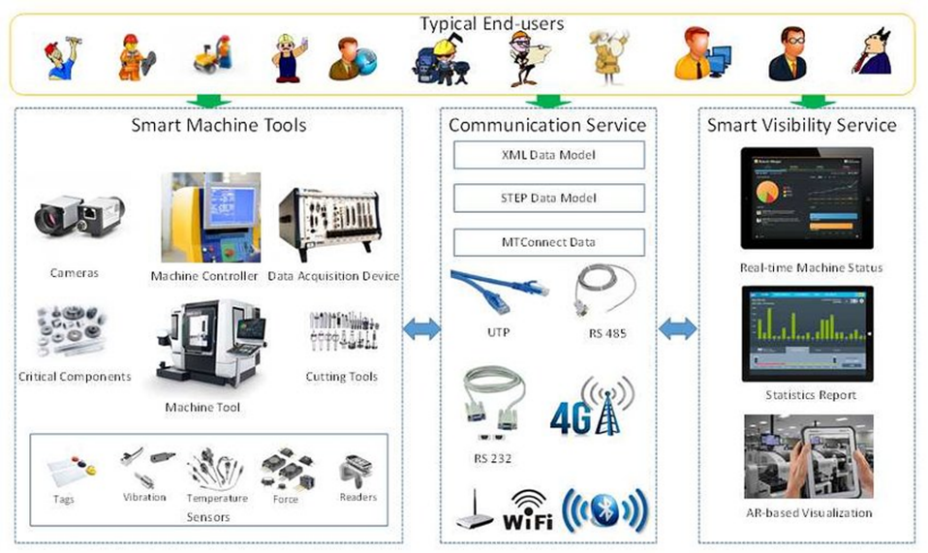 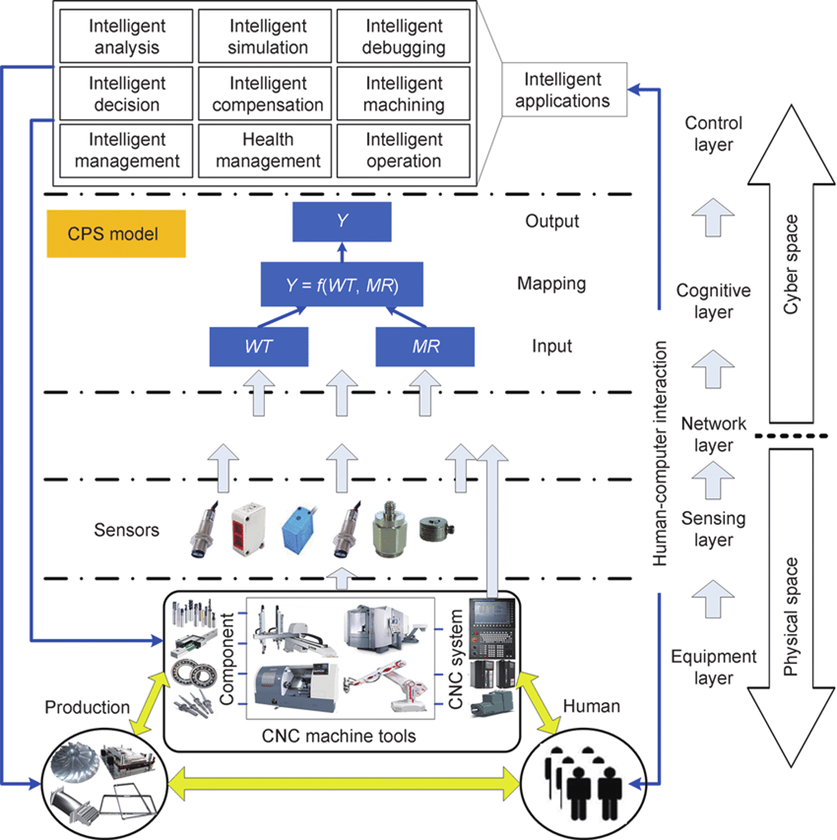 The CPS architecture of CNC machine tools with a CPS modelAssignmentDesign and development of a system for CNC turning to be in the form of Cyber-Physical Production Systems by writing architecture, data flow diagram and some available services. Streamlining process in the production line of CNC turning. Use data below:CNC turning FANUC Series 18i MODEL BA series of Ultra-Compact, Ultra-Thin CNC with Embedded network interfaceintegrated with LCD display and network features  High Speed, High Precision and High Efficiency (High Precision Nano CNC System, State of the Art Servo Technology (HRV control), High Performance PMC to Reduce Cycle Time)Versatile Network Function (Ethernet Interface as Standard, Integrated Supervising Software Package by Networking)FOCAS 1 DriverSockets (164.41.17.20:8193)ObjectiveThis lab reinforces the following skill:- Concept of CPS in manufacturing process- Design architecture, data flow diagram of CPS to streamlining process in a production line of an existing traditional factory.InstructionRead and understand the content and application of CPS in manufacturing process.Design and development of a system for CNC turning to be in the form of Cyber-Physical Production Systems by writing architecture, data flow diagram and some available services.You can search the equipment of physical and cyber space for design on the internet.Name__________________________________________   ID________________________________